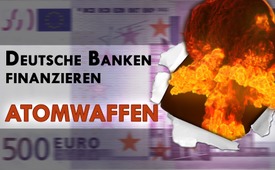 Deutsche Banken finanzieren Atomwaffen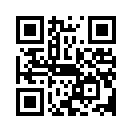 Über 10 Milliarden Euro steckten zehn deutsche Banken von 2014 bis 2017 in Unternehmen, die Atomwaffen herstellen oder warten. Was können wir dagegen unternehmen?Über 10 Milliarden Euro steckten zehn deutsche Banken von 2014 bis 2017 in Unternehmen, die Atomwaffen herstellen oder warten. Dazu gehören auch Firmen wie Boeing und Airbus, deren Waffengeschäfte wenig bekannt sind. Spitzenreiter war die Deutsche Bank mit 6,6 Milliarden Euro, gefolgt von der Commerzbank mit 1,3 Milliarden Euro. Besonders bedenklich ist, dass nicht nur private Banken das Wettrüsten finanzieren, sondern auch Landesbanken wie die Bayerische Landesbank* und die Landesbank Baden-Württemberg** sowie deren Sparkassen.
Das prangerte die neue Studie „Don’t Bank on the Bomb“ an, die von der Internationalen Kampagne zur Abschaffung von Atomwaffen*** und der niederländischen Friedensorganisation PAX herausgegeben wurde. Weltweit stellten Finanzinstitute der Atomwaffenindustrie rund 525 Milliarden Dollar zur Verfügung.
Verehrte Zuschauer, der erste Schritt zur Unterbindung dieses Geschäftsgebarens kann sein, dass wir unser Geld nur Bankinstituten anvertrauen, die ethisch einwandfreie Geschäfte betreiben.von ab.Quellen:https://utopia.de/deutsche-banken-atomwaffen-finanzierung-37782/Das könnte Sie auch interessieren:#Finanz-Ruestungs-Industrie - Die unverantwortlichen Geschäfte der Finanz- und Rüstungsindustrie - www.kla.tv/Finanz-Ruestungs-IndustrieKla.TV – Die anderen Nachrichten ... frei – unabhängig – unzensiert ...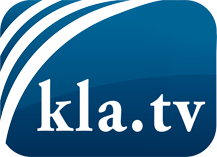 was die Medien nicht verschweigen sollten ...wenig Gehörtes vom Volk, für das Volk ...tägliche News ab 19:45 Uhr auf www.kla.tvDranbleiben lohnt sich!Kostenloses Abonnement mit wöchentlichen News per E-Mail erhalten Sie unter: www.kla.tv/aboSicherheitshinweis:Gegenstimmen werden leider immer weiter zensiert und unterdrückt. Solange wir nicht gemäß den Interessen und Ideologien der Systempresse berichten, müssen wir jederzeit damit rechnen, dass Vorwände gesucht werden, um Kla.TV zu sperren oder zu schaden.Vernetzen Sie sich darum heute noch internetunabhängig!
Klicken Sie hier: www.kla.tv/vernetzungLizenz:    Creative Commons-Lizenz mit Namensnennung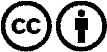 Verbreitung und Wiederaufbereitung ist mit Namensnennung erwünscht! Das Material darf jedoch nicht aus dem Kontext gerissen präsentiert werden. Mit öffentlichen Geldern (GEZ, Serafe, GIS, ...) finanzierte Institutionen ist die Verwendung ohne Rückfrage untersagt. Verstöße können strafrechtlich verfolgt werden.